Размещение информации о DPD на сайте интернет-магазина1. Логотип компанииПредназначен для размещения на странице сайта с информацией о доставке, а также для размещения в корзине интернет-магазина.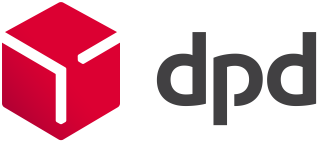 2. Иконка на картуИконка предназначена для идентификации пунктов приема и выдачи заказов DPD на карте интернет-магазина.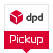 3. Информация о Predict C опцией Predict доставка для ваших покупателей становится еще более удобной. Получатель по своему желанию может изменить дату, временной интервал и адрес доставки онлайн.Процесс приобретения товаров в вашем магазине становится еще более приятным, а значит, покупатель вернется к вам снова.Чтобы клиенты смогли узнать о сервисе и выбрать удобные параметры доставки, разместите на своем сайте баннер  на страницу сервиса.Ссылка на сервис - http://dpd.ru/dpd/predict.do2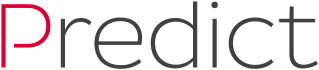 4. Информация о компании Информация о компании рекомендуется к размещению на страницах сайта с информацией о способах доставки. Это поможет покупателю быстрее принять решение о покупке, так как процесс доставки и получения не вызовет  недоверия.DPD в России является признанным лидером на рынке логистики для интернет-магазинов. Компания осуществляет доставку заказов по 20000 направлений в России и странах Таможенного союза. Интернет-покупателям DPD предлагает все способы получения заказов – курьером, в пункте выдачи или в постамате. DPD для электронной коммерции – это не только широкая география и соблюдение сроков доставки, но и разветвленная сеть пунктов приема и выдачи заказов Pickup, простая и удобная услуга возвратов выкупленных заказов, двухчасовые интервалы доставки в крупнейшем мегаполисе – Москве, а также горячая линия для получателей заказов с бесплатным номером 8-800.А благодаря уникальному онлайн-сервису Predict покупатель может после получения уведомления о доставке изменить адрес, день и время получения заказа буквально в один клик!